附件1：讲师信息杨学军老师  著名生产效率提升专家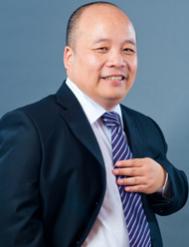 33年的实战生产管理经验东莞台商协会首席培训师深圳市高新技术产业协会特聘培训师曾任：精工实业(国际)有限公司厂长曾任：薛长兴工业股份公司生产经理、副总经理珠海外商投资企业协会特聘培训师，制造业管理咨询与培训的实践者；从工厂一线技术工人做起，历任车间工段长、车间主任、生产部经理、工厂厂长等，近30年生产管理经验；11年各类制造业第一线管理咨询经历；80余家各类工厂管理改善主导；近1600场内训课程，60000人次学员参与；1000次现场巡视；1000次会议主持；10000人次一对一辅导。实战经验：杨老师从工厂一线技术工人做起，历任工段长、班组长、车间主任、生产部经理、厂长等岗位，亲历国企、民企、台企、港企、外企生产、管理模式；在精工实业(国际)有限公司精工制品厂从包装主管做起，历任生产部经理，厂长，负责生产，质量，技术，辅佐老板将一个单一的印刷后段装订工厂，发展成集印刷/装订和印刷设备制造(烫金机)于一体的企业，年产值超过2个亿；曾任薛长兴工业股份有限公司生产经理，担任生产部经理期间，将生产效率由35%提升到80%，客诉率由百分之三降到千分之一，月人均产值从不到5万元(台币)提升到12万元，是整个集团公司提升最快的干部，担任副总经理，协助总经理完善组织架构，设计人员编制，辅导干部编写岗位职责，构建培训体系，导入KPI，完善薪资福利制度。服务客户：电子、电器行业：美的集团、顺德美的、邯郸美的制冷设备、华贝电子科技、瑞浦科技集团、国泰达鸣精密机件、万宝集团、万机仪器、雷曼光电、拓邦电子、光宏电子、惠州大亚湾光宏科技、东莞冲美亿电子、竞华电子、北京京磁、恒宝通光电、老板电器、斯比泰电子、中山佳威路家用电器、莱尼电器、倍利得电子、彩迅电子、麦博电子、中联重科、隆光音响、超维电子、百发电子珠海天威、爱普科斯电阻电容、江顺科技集团、珠海迪迈、珠海拓杰、业臻电子、金洋电线、东盛电机、日荣盛电机、索佳DVD；欣瑞联电子、景旺电子、猛师电源、联颖电缆新亚光电缆、高威电线、加贸电线、长欣利电线、通伟电脑、世运线路板、吉阳自动化车类制造行业：上汽通用五菱汽车、一汽解放、一汽大众汽车零部件、东风本田发动机、东风悦达起亚、株洲时代新材料科技股份有限公司、梅州BPM车轴厂、广州地铁（5期）、新大洲电动车、东汽铸造、华庆自行车、保安自行车、新锦大自行车、大行自行车、喜联发自行车、江淮动力、申龙客车、富达汽车、隆鑫摩托、昊拓汽车检具、金磊车辆纺织、服装、鞋类：玛茜特皮具、深圳市迪桑娜皮具、广东英联包装股份、南海区立章包装、群英纺织印染科技、鑫东海服装、大兴服装、爱华服装、洲艳服装、王牌龙服饰、凯制衣厂、杰龙制衣、曲美制衣、润田服装、吴盛纺织、润禾纺织、合恒鞋厂、捷西皮革制品、瑞基手袋、火天集装袋、明兴毛织厂、新澳翔服装、卡美多鞋业、创宇织造烟草，电力，石化行业：南昌卷烟厂、梅州烟草物流、三峡卷烟厂、漯河卷烟厂、广丰烟厂、高明供电局、中核建中、禄劝供电公司、高明供电局、长江三峡物质设备、久森新能源、易能马鞍山大气治理、昆明云天化陶瓷、家私、木业：欧神诺陶瓷、唯美陶瓷、贝斯特陶瓷、碧云居家具厂、东亚门业、南天家私、汇森家私、全友家私、利成家具、威俊木业、广达兴木业、龙顺木业、金华武义金凯德集团注塑，机械五金制造：上海槎南金属科技、金华武义金凯德集团、广东豪美铝业、湖南宁乡吉唯信金属粉体、江顺科技集团、中船钢构工程股份、科锐半导体照明、德昶精密铸造、洛阳LYC轴承、华新特殊钢、巨大铝业、长圆新材料、华北集团、金河田实业、勤丰金属制品、恒鑫精机、钱桥带钢、嘉龙铜业、盛德钢管、浙江金固股份、华方科技合纤、华昌特种铸造厂、精辉表业、民光高压油管厂、欧朋达科技、亚旭塑胶、雅琪集团、得利五金、艺锋五金、威创达五金、优鼎金属、明琦五金、鸿宝机械、华兴机械、蓝星机械、显威五金、浩信机械、威玮机械、功力机械、南阳五金厂、济源兴华机械、全宏塑胶五金、新武精密机械维修、艾帕克汽车配件食品行业：南海金大惠食品、大用食品、湖北澳利龙食品股份有限公司、广西糖业集团等其它行业：华达科技、国通物流、江苏亚邦颜料有限公司、东莞久森新能源、深圳市北泰显示技术有限公司、福华农科投资集团公司、株洲时代新材料股份、北京绿创声学工程股份有限公司、广州自来水厂、信源彩色印务、宝熊渔具、铁路车辆段、一环环境工程、汉胜工业、悦达印染、特旭运动器材、易尚展示、河星海绵、邮政速递、珠海兄弟、开舜玩具、东昭润滑科技有限公司。